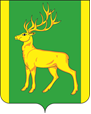 РОССИЙСКАЯ  ФЕДЕРАЦИЯИРКУТСКАЯ  ОБЛАСТЬАДМИНИСТРАЦИЯ МУНИЦИПАЛЬНОГО ОБРАЗОВАНИЯКУЙТУНСКИЙ РАЙОНП О С Т А Н О В Л Е Н И Е «11 » января 2022 г.	                         р.п. Куйтун	 	                       №  19-пО внесении изменений в административный регламент предоставления муниципальной услуги «Передача жилых помещений муниципального жилищного фонда муниципального образования Куйтунский район в собственность граждан в порядке приватизации», утвержденного постановлением Администрации муниципального образования Куйтунский район от 16.07.2021 года № 1058-п.	В соответствии с Законом Российской Федерации от 04.07.1991 года № 1541-1 «О приватизации жилищного фонда в Российской Федерации», Федеральным законом от   27.07.2010 года № 210-ФЗ «Об организации предоставления государственных и муниципальных услуг», Федеральным Законом от 1 марта 2020 года  № 35-ФЗ « О внесении изменений в отдельные законодательные акты Российской Федерации по вопросам, связанным с распоряжениям средствами материнского  (семейного) капитала,  постановлением администрации муниципального образования Куйтунский район от 20.05.2020 года № 408-п «Об утверждении порядка разработки и утверждения административных регламентов предоставления муниципальных услуг муниципального образования Куйтунский район», руководствуясь ст. ст. 37, 46 Устава муниципального образования Куйтунский район, администрация муниципального образования Куйтунский район.П О С Т А Н О В Л Я Е Т:Внести в административный регламент предоставления муниципальной услуги «Передача жилых помещений муниципального жилищного фонда муниципального образования Куйтунский район в собственность граждан в порядке приватизации», утвержденный постановлением администрации муниципального образования Куйтунский район от 16.07.2021 года № 1058-п, следующие изменения:Пункт 28 главы 9 раздела II изложить в новой редакции:«К заявлению заявитель (заявители) или его (их) представитель (представители) прилагает (прилагают) следующие документы:1)    копию документа, удостоверяющего личность заявителя (заявителей);2) копию документа, удостоверяющего личность представителя заявителя (заявителей), и документы, подтверждающие полномочия представителя заявителя (заявителей) (нотариально удостоверенная доверенность, акт органа опеки и попечительства о назначении опекуна или попечителя, свидетельство о рождении, решение суда об усыновлении, свидетельство об усыновлении (удочерении), свидетельство об установлении отцовства), – в случае, если от имени заявителя (заявителей) действует представитель;3) копии документов, содержащих сведения о составе семьи (свидетельство о рождении, свидетельство о заключении брака, свидетельство о расторжении брака, свидетельство о перемене имени (в случае смены фамилии, имени, отчества) (при наличии);4)  копию свидетельства о смерти в случае смерти членов семьи, проживавших в жилом помещении;5) согласие родителей (усыновителей), опекунов, законных представителей несовершеннолетних на приватизацию жилого помещения в случаях, предусмотренных федеральным законодательством;6) согласие в письменной форме всех имеющих право на приватизацию жилого помещения, совершеннолетних граждан, несовершеннолетних граждан в возрасте от 14 лет, в том числе временно отсутствующих граждан, на заключение с ними договора передачи жилого помещения в собственность граждан либо отказ данных граждан от заключения с ними договора передачи жилого помещения в собственность граждан в форме заявления, удостоверенного в нотариальном порядке;7) справка организации по государственному техническому учету и (или) технической инвентаризации об использовании (неиспользовании) гражданином права на приватизацию жилых помещений.В случае направления заявления и документов, указанных в настоящем пункте, путем личного обращения в администрацию или в МФЦ заявителем (заявителями) или его (их) представителем (представителями) специалисту администрации или МФЦ одновременно с копиями представляются оригиналы документов, предусмотренных подпунктами 1–4 настоящего пункта, для удостоверения соответствия копий указанных документов их оригиналам.В случае направления заявления и документов, указанных в настоящем пункте, через организации почтовой связи документы, представляются в копиях, заверенных нотариусом или должностным лицом, уполномоченным в соответствии с законодательством на совершение нотариальных действий». Пункт 29 главы 9 раздела II изложить в новой редакции: «Для получения документа, подтверждающего полномочия представителя заявителя (заявителей) заявитель лично обращается к нотариусу или должностному лицу, уполномоченному совершать нотариальные действия.Для получения свидетельство о рождении, свидетельства об установлении отцовства, свидетельства об усыновлении (удочерении), свидетельство о заключении брака, свидетельство о расторжении брака, свидетельство о перемене имени, свидетельства о смерти заявитель обращается в органы, осуществляющие государственную регистрацию актов гражданского состояния на территории Российской Федерации.Для получения решения суда об установлении отцовства заявитель обращается в суд, которым вынесено данное решение.Для получения документа, указанного в подпункте 8 пункта 28 настоящего административного регламента, заявитель или его представитель обращается в орган (организацию) по государственному техническому учету и (или) технической инвентаризации».Пункт 33 главы 10 раздела II дополнить подпунктом следующего содержания:«5) акт органов опеки   и попечительства - в случаях, когда передача жилых помещений в собственность граждан осуществляется с разрешения (согласия) органов опеки и попечительства или по их инициативе.6) справка о лицах, зарегистрированных по месту жительства в жилом помещении.»; Пункт 81 главы 24 раздела III дополнить подпунктами 4 следующего содержания:«4) в Министерство социального развития  опеки и попечительства Иркутской области, его территориальный орган.5) в органы,  осуществляющие государственную регистрацию актов гражданского состояния на территории Российской Федерации.»;1.5. В  пункте  92 главы 25 раздела III слова «мэром муниципального образования Куйтунский район» заменить словом «мэром»;1.6. В пункте 127 главы 29 раздела III слова «мэром муниципального образования Куйтунский район» заменить словом «мэром»;1.7. В пункте 128 главы 29 раздела III слова «мэр муниципального образования Куйтунский район» заменить словом «мэр»;1.8. В пункте 152 главы 35 раздела V слова «министерство экономического развития Иркутской области» заменить словами «министерство цифрового развития и связи Иркутской области», слова «министру экономического развития Иркутской области» - словами «министру цифрового развития и связи Иркутской области».Пункт 36 главы 11 раздела II дополнить подпунктом 4 следующего содержания: «5) предоставления на бумажном носителе документов и информации, электронные образы которых ранее были заверены в соответствии с пунктом 7.2 части 1 статьи 16   Федерального закона от 27.07.2010  210-ФЗ, за исключением случаев, если нанесение отметок на такие документы либо их изъятие является необходимым условием предоставления государственной или муниципальной услуги, и иных случаев, установленных федеральными законами.». 2. Начальнику организационного отдела управления по правовым вопросам, работе с архивом и кадрами администрации муниципального образования Куйтунский район Рябиковой Т.А.:- разместить постановление в сетевом издании «Официальный сайт муниципального образования Куйтунский район» в информационно-телекоммуникационной сети «Интернет» куйтунскийрайон.рф, внести информационную справку на сайте в постановление от 16.07.2021 года № 1058-п о внесении изменений.- опубликовать постановление в газете «Вестник Куйтунского района».3.  Начальнику архивного отдела управления по правовым вопросам, работе с архивом и кадрами администрации муниципального образования Куйтунский район Хужеевой Е.В. внести информационную справку в оригинал постановления администрации муниципального образования Куйтунский район от 16.07.2021 года № 1058-п о внесении изменений. 4. Контроль за исполнением данного постановления возложить на председателя муниципального казенного учреждения «Комитет по управлению муниципальным имуществом администрации муниципального образования Куйтунский район» Путову О.В.5. Настоящее постановление вступает в силу после его официального опубликования.Исполняющий обязанности мэрамуниципального образования     Куйтунский район 						               	      А.А. Непомнящий